2022 YILI HASTA MEMNUNİYET ANKET SONUÇLARI2022 YILI HASTA MEMNUNİYET ANKET SONUÇLARI2022 YILI HASTA MEMNUNİYET ANKET SONUÇLARI2022 YILI HASTA MEMNUNİYET ANKET SONUÇLARI2022 YILI HASTA MEMNUNİYET ANKET SONUÇLARI2022 YILI HASTA MEMNUNİYET ANKET SONUÇLARI2022 YILI HASTA MEMNUNİYET ANKET SONUÇLARI2022 YILI HASTA MEMNUNİYET ANKET SONUÇLARI2022 YILI HASTA MEMNUNİYET ANKET SONUÇLARI2022 YILI HASTA MEMNUNİYET ANKET SONUÇLARI2022 YILI HASTA MEMNUNİYET ANKET SONUÇLARI2022 YILI HASTA MEMNUNİYET ANKET SONUÇLARI2022 YILI HASTA MEMNUNİYET ANKET SONUÇLARI2022 YILI HASTA MEMNUNİYET ANKET SONUÇLARI2022 YILI HASTA MEMNUNİYET ANKET SONUÇLARI2022 YILI HASTA MEMNUNİYET ANKET SONUÇLARI2022 YILI HASTA MEMNUNİYET ANKET SONUÇLARI2022 YILI HASTA MEMNUNİYET ANKET SONUÇLARI2022 YILI HASTA MEMNUNİYET ANKET SONUÇLARI2022 YILI HASTA MEMNUNİYET ANKET SONUÇLARI2022 YILI HASTA MEMNUNİYET ANKET SONUÇLARI2022 YILI HASTA MEMNUNİYET ANKET SONUÇLARI2022 YILI HASTA MEMNUNİYET ANKET SONUÇLARI2022 YILI HASTA MEMNUNİYET ANKET SONUÇLARI2022 YILI HASTA MEMNUNİYET ANKET SONUÇLARI2022 YILI HASTA MEMNUNİYET ANKET SONUÇLARIAYLAROCAKŞUBATMARTNİSANMAYISHAZİRANTEMMUZAĞUSTOSEYLÜLEKİMKASIMARALIKVERİLER(%)72,7160493870,9259259372,2222222274,8148148172,5925925965,4320987778,5185185284,4444444475,6790123590,1851851973,4444444479,32098765Yıllık Ort.(%)75,8742985475,8742985475,8742985475,8742985475,8742985475,8742985475,8742985475,8742985475,8742985475,8742985475,8742985475,87429854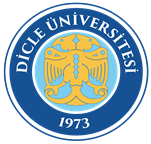 T.C.D.Ü. DİŞ HEKİMLİĞİ FAKÜLTESİ HASTANESİ 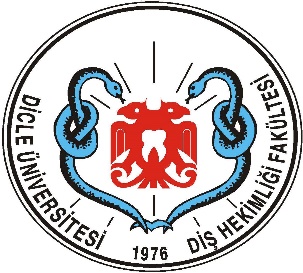 